HMEA JOB OPPORTUNITIES        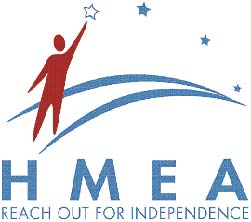 HMEA JOB OPPORTUNITIES        HMEA JOB OPPORTUNITIES        HMEA JOB OPPORTUNITIES        HMEA JOB OPPORTUNITIES        HMEA JOB OPPORTUNITIES        HMEA JOB OPPORTUNITIES        Date Posted: January 21, 2015 ON Date Posted: January 21, 2015 ON Date Posted: January 21, 2015 ON Date Posted: January 21, 2015 ON Date Posted: January 21, 2015 ON Date Posted: January 21, 2015 ON Date Posted: January 21, 2015 ON JOB TITLEJOB TITLEJOB TITLEJOB TITLEJOB TITLEHOURS/LOCATIONSHOURS/LOCATIONSRESIDENTIAL PROGRAMS: RESIDENTIAL PROGRAMS: RESIDENTIAL PROGRAMS: RESIDENTIAL PROGRAMS: RESIDENTIAL PROGRAMS: RESIDENTIAL PROGRAMS: RESIDENTIAL PROGRAMS: Attleboro Area Attleboro Area Attleboro Area Attleboro Area Attleboro Area Attleboro Area Attleboro Area Support Staff-40 hours (NEW) Internal Close Date: 1/16/15 Support Staff-40 hours (NEW) Internal Close Date: 1/16/15 Support Staff-40 hours (NEW) Internal Close Date: 1/16/15 Support Staff-40 hours (NEW) Internal Close Date: 1/16/15 Saturday 9:00am-5:00pm, Sunday, Monday, Tuesday, Friday 3:00pm-11:00pm Attleboro, MA Saturday 9:00am-5:00pm, Sunday, Monday, Tuesday, Friday 3:00pm-11:00pm Attleboro, MA Saturday 9:00am-5:00pm, Sunday, Monday, Tuesday, Friday 3:00pm-11:00pm Attleboro, MA Asleep Overnight Support Staff (NEW) 30 hours Internal Close Date: 1/16/15 Asleep Overnight Support Staff (NEW) 30 hours Internal Close Date: 1/16/15 Asleep Overnight Support Staff (NEW) 30 hours Internal Close Date: 1/16/15 Asleep Overnight Support Staff (NEW) 30 hours Internal Close Date: 1/16/15 Friday, Saturday, Sunday 11:00pm-9:00am Attleboro, MA Friday, Saturday, Sunday 11:00pm-9:00am Attleboro, MA Friday, Saturday, Sunday 11:00pm-9:00am Attleboro, MA Float Support Staff - 40 hours Float Support Staff - 40 hours Float Support Staff - 40 hours Float Support Staff - 40 hours Attleboro, Franklin, Norfolk, Medway Float Support Staff: Flexible Schedule Attleboro, Franklin, Norfolk, Medway Float Support Staff: Flexible Schedule Attleboro, Franklin, Norfolk, Medway Float Support Staff: Flexible Schedule Asleep Overnight Support Staff -30 hours Asleep Overnight Support Staff -30 hours Asleep Overnight Support Staff -30 hours Asleep Overnight Support Staff -30 hours Thursday, Friday, Saturday 11:00pm-9:00am Franklin, MA Thursday, Friday, Saturday 11:00pm-9:00am Franklin, MA Thursday, Friday, Saturday 11:00pm-9:00am Franklin, MA Support Staff -14 Hours Female applicants encouraged to apply Support Staff -14 Hours Female applicants encouraged to apply Support Staff -14 Hours Female applicants encouraged to apply Support Staff -14 Hours Female applicants encouraged to apply Saturday 9:00am-5:00pm, Sunday 9:00am-3:00pm Franklin, MA Saturday 9:00am-5:00pm, Sunday 9:00am-3:00pm Franklin, MA Saturday 9:00am-5:00pm, Sunday 9:00am-3:00pm Franklin, MA Raynham Raynham Raynham Raynham Assistant Manager-40 hours Female applicants encouraged to apply Assistant Manager-40 hours Female applicants encouraged to apply Assistant Manager-40 hours Female applicants encouraged to apply Assistant Manager-40 hours Female applicants encouraged to apply Saturday 9:00am-3:00pm, Tuesday/Wednesday/Thursday/Friday 2:30pm-11:00pmSwansea, MA Saturday 9:00am-3:00pm, Tuesday/Wednesday/Thursday/Friday 2:30pm-11:00pmSwansea, MA Saturday 9:00am-3:00pm, Tuesday/Wednesday/Thursday/Friday 2:30pm-11:00pmSwansea, MA Support Staff-21 hours Female applicants encouraged to apply Support Staff-21 hours Female applicants encouraged to apply Support Staff-21 hours Female applicants encouraged to apply Support Staff-21 hours Female applicants encouraged to apply Friday 4:00pm-9:00pm, Saturday/Sunday 3:00pm-11:00pm Swansea, MA Friday 4:00pm-9:00pm, Saturday/Sunday 3:00pm-11:00pm Swansea, MA Friday 4:00pm-9:00pm, Saturday/Sunday 3:00pm-11:00pm Swansea, MA Personal Support Staff-8 hours Female applicants encouraged to apply Personal Support Staff-8 hours Female applicants encouraged to apply Personal Support Staff-8 hours Female applicants encouraged to apply Personal Support Staff-8 hours Female applicants encouraged to apply Saturday/Sunday 9:00am-1:00pm Swansea, MA Saturday/Sunday 9:00am-1:00pm Swansea, MA Saturday/Sunday 9:00am-1:00pm Swansea, MA Support Staff-16 hours Support Staff-16 hours Support Staff-16 hours Support Staff-16 hours Saturday 9:00am-5:00pm, Sunday 12:00pm-8:00pm Norton, MA Saturday 9:00am-5:00pm, Sunday 12:00pm-8:00pm Norton, MA Saturday 9:00am-5:00pm, Sunday 12:00pm-8:00pm Norton, MA Support Staff-37 hours Female applicants encouraged to apply Support Staff-37 hours Female applicants encouraged to apply Support Staff-37 hours Female applicants encouraged to apply Support Staff-37 hours Female applicants encouraged to apply Saturday 9:00am-3:00pm, Sunday 9:30am-3:00pm, Monday 4:00pm-11:30pm, Thursday/Friday 2:30pm-11:30pm Norton, MA Saturday 9:00am-3:00pm, Sunday 9:30am-3:00pm, Monday 4:00pm-11:30pm, Thursday/Friday 2:30pm-11:30pm Norton, MA Saturday 9:00am-3:00pm, Sunday 9:30am-3:00pm, Monday 4:00pm-11:30pm, Thursday/Friday 2:30pm-11:30pm Norton, MA Float Support Staff-20 hours Float Support Staff-20 hours Float Support Staff-20 hours Float Support Staff-20 hours 2nd and 3rd Shift Float Fall River/ Swansea/ Attleboro 2nd and 3rd Shift Float Fall River/ Swansea/ Attleboro 2nd and 3rd Shift Float Fall River/ Swansea/ Attleboro Personal Support Staff – 12.5 hours Female applicants encouraged to applyPersonal Support Staff – 12.5 hours Female applicants encouraged to applyPersonal Support Staff – 12.5 hours Female applicants encouraged to applyPersonal Support Staff – 12.5 hours Female applicants encouraged to applySaturday 6:00pm-10:00pm, Sunday 9:30am-2:30pm, Friday 6:00pm-10:00pmFranklin, MA Saturday 6:00pm-10:00pm, Sunday 9:30am-2:30pm, Friday 6:00pm-10:00pmFranklin, MA Saturday 6:00pm-10:00pm, Sunday 9:30am-2:30pm, Friday 6:00pm-10:00pmFranklin, MA Awake Overnight Support Staff 30 hoursFemale applicants encouraged to applyAwake Overnight Support Staff 30 hoursFemale applicants encouraged to applyAwake Overnight Support Staff 30 hoursFemale applicants encouraged to applyAwake Overnight Support Staff 30 hoursFemale applicants encouraged to applyWednesday, Thursday, Friday, 11:00pm-9:00am Franklin, MA Wednesday, Thursday, Friday, 11:00pm-9:00am Franklin, MA Wednesday, Thursday, Friday, 11:00pm-9:00am Franklin, MA Awake Overnight Support Staff 30 hours Female applicants encouraged Awake Overnight Support Staff 30 hours Female applicants encouraged Awake Overnight Support Staff 30 hours Female applicants encouraged Awake Overnight Support Staff 30 hours Female applicants encouraged Thursday/Friday/Saturday 11:00pm-9:00am Franklin, MA Thursday/Friday/Saturday 11:00pm-9:00am Franklin, MA Thursday/Friday/Saturday 11:00pm-9:00am Franklin, MA Support Staff- 16 hourSupport Staff- 16 hourSupport Staff- 16 hourSupport Staff- 16 hourSaturday 12:00pm-8:00pm, Sunday 2:00pm-10:00pmFranklin, MASaturday 12:00pm-8:00pm, Sunday 2:00pm-10:00pmFranklin, MASaturday 12:00pm-8:00pm, Sunday 2:00pm-10:00pmFranklin, MAUxbridge Uxbridge Uxbridge Uxbridge Uxbridge Uxbridge Uxbridge Program Manager-40 hours Internal close date: 11/21/14 Female applicants encouraged Program Manager-40 hours Internal close date: 11/21/14 Female applicants encouraged Program Manager-40 hours Internal close date: 11/21/14 Female applicants encouraged Sunday 8:30am-4:30pm, Monday-Wednesday 9:00am5:00pm, Thursday 2:30pm-10:30pm Grafton, MA Sunday 8:30am-4:30pm, Monday-Wednesday 9:00am5:00pm, Thursday 2:30pm-10:30pm Grafton, MA Sunday 8:30am-4:30pm, Monday-Wednesday 9:00am5:00pm, Thursday 2:30pm-10:30pm Grafton, MA Sunday 8:30am-4:30pm, Monday-Wednesday 9:00am5:00pm, Thursday 2:30pm-10:30pm Grafton, MA Support Staff-40 hours Female applicants encouraged to apply Support Staff-40 hours Female applicants encouraged to apply Support Staff-40 hours Female applicants encouraged to apply Saturday, Sunday, Monday, Tuesday, Friday 2:30pm-10:30pm Grafton, MA Saturday, Sunday, Monday, Tuesday, Friday 2:30pm-10:30pm Grafton, MA Saturday, Sunday, Monday, Tuesday, Friday 2:30pm-10:30pm Grafton, MA Saturday, Sunday, Monday, Tuesday, Friday 2:30pm-10:30pm Grafton, MA Support Staff-20 hours Female applicants encouraged to apply Support Staff-20 hours Female applicants encouraged to apply Support Staff-20 hours Female applicants encouraged to apply Saturday/ Sunday 8:30am-4:30pm, Monday 2:30pm-10:30pmGrafton, MA Saturday/ Sunday 8:30am-4:30pm, Monday 2:30pm-10:30pmGrafton, MA Saturday/ Sunday 8:30am-4:30pm, Monday 2:30pm-10:30pmGrafton, MA Saturday/ Sunday 8:30am-4:30pm, Monday 2:30pm-10:30pmGrafton, MA Program Manager-40 hours Internal close date: 11/24/14 Program Manager-40 hours Internal close date: 11/24/14 Program Manager-40 hours Internal close date: 11/24/14 Sunday/Wednesday 9:00am-5:00pm, Tuesday 12:00pm8:00pm, Thursday 3:00pm-11:00pm Gardner, MA Sunday/Wednesday 9:00am-5:00pm, Tuesday 12:00pm8:00pm, Thursday 3:00pm-11:00pm Gardner, MA Sunday/Wednesday 9:00am-5:00pm, Tuesday 12:00pm8:00pm, Thursday 3:00pm-11:00pm Gardner, MA Sunday/Wednesday 9:00am-5:00pm, Tuesday 12:00pm8:00pm, Thursday 3:00pm-11:00pm Gardner, MA Assistant Manager-40 hours Internal close date: 12/15/14 Assistant Manager-40 hours Internal close date: 12/15/14 Assistant Manager-40 hours Internal close date: 12/15/14 Sunday 3:00pm-11:00pm, Monday/Thursday 2:00pm-9:00pm, Tuesday/Wednesday 2:00pm-11:00pm East Douglas, MA Sunday 3:00pm-11:00pm, Monday/Thursday 2:00pm-9:00pm, Tuesday/Wednesday 2:00pm-11:00pm East Douglas, MA Sunday 3:00pm-11:00pm, Monday/Thursday 2:00pm-9:00pm, Tuesday/Wednesday 2:00pm-11:00pm East Douglas, MA Sunday 3:00pm-11:00pm, Monday/Thursday 2:00pm-9:00pm, Tuesday/Wednesday 2:00pm-11:00pm East Douglas, MA Assistant Manager-40 hours Internal close date: 12/9/14 Assistant Manager-40 hours Internal close date: 12/9/14 Assistant Manager-40 hours Internal close date: 12/9/14 Schedule to be determined Oxford, MA Schedule to be determined Oxford, MA Schedule to be determined Oxford, MA Schedule to be determined Oxford, MA Personal Support Staff- 8 hours Female applicants encouraged to applyPersonal Support Staff- 8 hours Female applicants encouraged to applyPersonal Support Staff- 8 hours Female applicants encouraged to applySaturday/Sunday 6:00pm-10:00pmOxford, MASaturday/Sunday 6:00pm-10:00pmOxford, MASaturday/Sunday 6:00pm-10:00pmOxford, MASaturday/Sunday 6:00pm-10:00pmOxford, MASupport Staff- 16 hourSupport Staff- 16 hourSupport Staff- 16 hourSaturday 4:30pm-10:30pm, Sunday 8:30am-2:30pm, Monday 4:30pm-8:30pmNorthbridge, MASaturday 4:30pm-10:30pm, Sunday 8:30am-2:30pm, Monday 4:30pm-8:30pmNorthbridge, MASaturday 4:30pm-10:30pm, Sunday 8:30am-2:30pm, Monday 4:30pm-8:30pmNorthbridge, MASaturday 4:30pm-10:30pm, Sunday 8:30am-2:30pm, Monday 4:30pm-8:30pmNorthbridge, MASupport Staff-20 hours Internal close date: 10/13/14 Support Staff-20 hours Internal close date: 10/13/14 Support Staff-20 hours Internal close date: 10/13/14 Monday-Friday 10:45am-2:45pm Grafton, MA Monday-Friday 10:45am-2:45pm Grafton, MA Monday-Friday 10:45am-2:45pm Grafton, MA Monday-Friday 10:45am-2:45pm Grafton, MA Support Staff-20 hours Internal close date: 11/27/14Support Staff-20 hours Internal close date: 11/27/14Support Staff-20 hours Internal close date: 11/27/14Saturday 8:30am-1:30pm, Sunday 8:30am – 2:30pm, Monday 5:00pm – 9:00pm, Friday 4:00pm – 9:00pmOxford, MA Saturday 8:30am-1:30pm, Sunday 8:30am – 2:30pm, Monday 5:00pm – 9:00pm, Friday 4:00pm – 9:00pmOxford, MA Saturday 8:30am-1:30pm, Sunday 8:30am – 2:30pm, Monday 5:00pm – 9:00pm, Friday 4:00pm – 9:00pmOxford, MA Saturday 8:30am-1:30pm, Sunday 8:30am – 2:30pm, Monday 5:00pm – 9:00pm, Friday 4:00pm – 9:00pmOxford, MA WorcesterWorcesterWorcesterWorcesterWorcesterWorcesterWorcesterSupport Staff- 21 hourSupport Staff- 21 hourSupport Staff- 21 hourSunday 9:00am-3:00pm, Monday 3:00pm-11:00pm, Wednesday 4:00pm-11:00pmWest Boylston, MASunday 9:00am-3:00pm, Monday 3:00pm-11:00pm, Wednesday 4:00pm-11:00pmWest Boylston, MASunday 9:00am-3:00pm, Monday 3:00pm-11:00pm, Wednesday 4:00pm-11:00pmWest Boylston, MASunday 9:00am-3:00pm, Monday 3:00pm-11:00pm, Wednesday 4:00pm-11:00pmWest Boylston, MASupport Staff-18 hours Support Staff-18 hours Support Staff-18 hours Friday 3:00pm – 9:00pm, Saturday, Sunday 12:00pm – 6:00 pmLittleton, MAFriday 3:00pm – 9:00pm, Saturday, Sunday 12:00pm – 6:00 pmLittleton, MAFriday 3:00pm – 9:00pm, Saturday, Sunday 12:00pm – 6:00 pmLittleton, MAFriday 3:00pm – 9:00pm, Saturday, Sunday 12:00pm – 6:00 pmLittleton, MAPersonal Support Specialist – 20 hours Personal Support Specialist – 20 hours Personal Support Specialist – 20 hours Monday/Tuesday/Wednesday/Thursday/Friday 3:00pm - 7:00pm Holliston, MA Monday/Tuesday/Wednesday/Thursday/Friday 3:00pm - 7:00pm Holliston, MA Monday/Tuesday/Wednesday/Thursday/Friday 3:00pm - 7:00pm Holliston, MA Monday/Tuesday/Wednesday/Thursday/Friday 3:00pm - 7:00pm Holliston, MA Administrative Office/Other Administrative Office/Other Administrative Office/Other Administrative Office/Other Administrative Office/Other Administrative Office/Other Administrative Office/Other Children’s Services Regional Director for ABA ServicesResponsibilities:Coordinate ABA services in compliance with company policies, procedures and individual education plans (IEP). Supervise the Clinical Coordinators in conducting Functional Behavior Assessments (including functional analysis) of challenging behavior and select the specific assessment methods that are best suited to the behavior and the context. Assist and support Clinical Coordinators in writing behavior plans based on data collected from parents, school staff and behavior therapists. Collaboratively create, implement, train behavior plans to relevant staff. Monitor all behavior plans and curriculum/academic programs to ensure optimal levels of treatment and ensuring best practices. Provide weekly supervision of Clinical Coordinators to review client’s goals, progress and areas for improvement. Conduct staff trainings/meetings. Conduct annual performance evaluations for Clinical CoordinatorsQualifications:BCBA certification requiredKnowledge of Special Education regulations and the IEP processStrong written and verbal communication skillsReliable vehicle to travel to various sites3 years’ experience working with children and/or adults with developmental disabilities; 2 years supervisory experienceChildren’s Services Regional Director for ABA ServicesResponsibilities:Coordinate ABA services in compliance with company policies, procedures and individual education plans (IEP). Supervise the Clinical Coordinators in conducting Functional Behavior Assessments (including functional analysis) of challenging behavior and select the specific assessment methods that are best suited to the behavior and the context. Assist and support Clinical Coordinators in writing behavior plans based on data collected from parents, school staff and behavior therapists. Collaboratively create, implement, train behavior plans to relevant staff. Monitor all behavior plans and curriculum/academic programs to ensure optimal levels of treatment and ensuring best practices. Provide weekly supervision of Clinical Coordinators to review client’s goals, progress and areas for improvement. Conduct staff trainings/meetings. Conduct annual performance evaluations for Clinical CoordinatorsQualifications:BCBA certification requiredKnowledge of Special Education regulations and the IEP processStrong written and verbal communication skillsReliable vehicle to travel to various sites3 years’ experience working with children and/or adults with developmental disabilities; 2 years supervisory experienceChildren’s Services Regional Director for ABA ServicesResponsibilities:Coordinate ABA services in compliance with company policies, procedures and individual education plans (IEP). Supervise the Clinical Coordinators in conducting Functional Behavior Assessments (including functional analysis) of challenging behavior and select the specific assessment methods that are best suited to the behavior and the context. Assist and support Clinical Coordinators in writing behavior plans based on data collected from parents, school staff and behavior therapists. Collaboratively create, implement, train behavior plans to relevant staff. Monitor all behavior plans and curriculum/academic programs to ensure optimal levels of treatment and ensuring best practices. Provide weekly supervision of Clinical Coordinators to review client’s goals, progress and areas for improvement. Conduct staff trainings/meetings. Conduct annual performance evaluations for Clinical CoordinatorsQualifications:BCBA certification requiredKnowledge of Special Education regulations and the IEP processStrong written and verbal communication skillsReliable vehicle to travel to various sites3 years’ experience working with children and/or adults with developmental disabilities; 2 years supervisory experienceChildren’s Services Regional Director for ABA ServicesResponsibilities:Coordinate ABA services in compliance with company policies, procedures and individual education plans (IEP). Supervise the Clinical Coordinators in conducting Functional Behavior Assessments (including functional analysis) of challenging behavior and select the specific assessment methods that are best suited to the behavior and the context. Assist and support Clinical Coordinators in writing behavior plans based on data collected from parents, school staff and behavior therapists. Collaboratively create, implement, train behavior plans to relevant staff. Monitor all behavior plans and curriculum/academic programs to ensure optimal levels of treatment and ensuring best practices. Provide weekly supervision of Clinical Coordinators to review client’s goals, progress and areas for improvement. Conduct staff trainings/meetings. Conduct annual performance evaluations for Clinical CoordinatorsQualifications:BCBA certification requiredKnowledge of Special Education regulations and the IEP processStrong written and verbal communication skillsReliable vehicle to travel to various sites3 years’ experience working with children and/or adults with developmental disabilities; 2 years supervisory experienceChildren’s Services Regional Director for ABA ServicesResponsibilities:Coordinate ABA services in compliance with company policies, procedures and individual education plans (IEP). Supervise the Clinical Coordinators in conducting Functional Behavior Assessments (including functional analysis) of challenging behavior and select the specific assessment methods that are best suited to the behavior and the context. Assist and support Clinical Coordinators in writing behavior plans based on data collected from parents, school staff and behavior therapists. Collaboratively create, implement, train behavior plans to relevant staff. Monitor all behavior plans and curriculum/academic programs to ensure optimal levels of treatment and ensuring best practices. Provide weekly supervision of Clinical Coordinators to review client’s goals, progress and areas for improvement. Conduct staff trainings/meetings. Conduct annual performance evaluations for Clinical CoordinatorsQualifications:BCBA certification requiredKnowledge of Special Education regulations and the IEP processStrong written and verbal communication skillsReliable vehicle to travel to various sites3 years’ experience working with children and/or adults with developmental disabilities; 2 years supervisory experienceChildren’s Services Regional Director for ABA ServicesResponsibilities:Coordinate ABA services in compliance with company policies, procedures and individual education plans (IEP). Supervise the Clinical Coordinators in conducting Functional Behavior Assessments (including functional analysis) of challenging behavior and select the specific assessment methods that are best suited to the behavior and the context. Assist and support Clinical Coordinators in writing behavior plans based on data collected from parents, school staff and behavior therapists. Collaboratively create, implement, train behavior plans to relevant staff. Monitor all behavior plans and curriculum/academic programs to ensure optimal levels of treatment and ensuring best practices. Provide weekly supervision of Clinical Coordinators to review client’s goals, progress and areas for improvement. Conduct staff trainings/meetings. Conduct annual performance evaluations for Clinical CoordinatorsQualifications:BCBA certification requiredKnowledge of Special Education regulations and the IEP processStrong written and verbal communication skillsReliable vehicle to travel to various sites3 years’ experience working with children and/or adults with developmental disabilities; 2 years supervisory experienceChildren’s Services Regional Director for ABA ServicesResponsibilities:Coordinate ABA services in compliance with company policies, procedures and individual education plans (IEP). Supervise the Clinical Coordinators in conducting Functional Behavior Assessments (including functional analysis) of challenging behavior and select the specific assessment methods that are best suited to the behavior and the context. Assist and support Clinical Coordinators in writing behavior plans based on data collected from parents, school staff and behavior therapists. Collaboratively create, implement, train behavior plans to relevant staff. Monitor all behavior plans and curriculum/academic programs to ensure optimal levels of treatment and ensuring best practices. Provide weekly supervision of Clinical Coordinators to review client’s goals, progress and areas for improvement. Conduct staff trainings/meetings. Conduct annual performance evaluations for Clinical CoordinatorsQualifications:BCBA certification requiredKnowledge of Special Education regulations and the IEP processStrong written and verbal communication skillsReliable vehicle to travel to various sites3 years’ experience working with children and/or adults with developmental disabilities; 2 years supervisory experienceRegistered Nurse (RN) 40 hour, Monday-Friday, needed for HMEA Taunton/Attleboro area group homes supporting individuals with Developmental Disabilities. Responsibilities include; attending and advocating for individuals at medical appointments, performing frequent assessments, communicating with physicians, day programs, DDS, guardians and families, training of residential staff, monthly meetings with house managers, facilitating admissions, attending team meetings, documenting health status, and other duties as assigned. Candidates should be experienced RNs who possess critical thinking skills, skilled assessment ability, and well developed written and oral communication skills. If interested please send resume to nchiler@hmea.org specifying this RN position in subject line. Registered Nurse (RN) 40 hour, Monday-Friday, needed for HMEA Taunton/Attleboro area group homes supporting individuals with Developmental Disabilities. Responsibilities include; attending and advocating for individuals at medical appointments, performing frequent assessments, communicating with physicians, day programs, DDS, guardians and families, training of residential staff, monthly meetings with house managers, facilitating admissions, attending team meetings, documenting health status, and other duties as assigned. Candidates should be experienced RNs who possess critical thinking skills, skilled assessment ability, and well developed written and oral communication skills. If interested please send resume to nchiler@hmea.org specifying this RN position in subject line. Registered Nurse (RN) 40 hour, Monday-Friday, needed for HMEA Taunton/Attleboro area group homes supporting individuals with Developmental Disabilities. Responsibilities include; attending and advocating for individuals at medical appointments, performing frequent assessments, communicating with physicians, day programs, DDS, guardians and families, training of residential staff, monthly meetings with house managers, facilitating admissions, attending team meetings, documenting health status, and other duties as assigned. Candidates should be experienced RNs who possess critical thinking skills, skilled assessment ability, and well developed written and oral communication skills. If interested please send resume to nchiler@hmea.org specifying this RN position in subject line. Registered Nurse (RN) 40 hour, Monday-Friday, needed for HMEA Taunton/Attleboro area group homes supporting individuals with Developmental Disabilities. Responsibilities include; attending and advocating for individuals at medical appointments, performing frequent assessments, communicating with physicians, day programs, DDS, guardians and families, training of residential staff, monthly meetings with house managers, facilitating admissions, attending team meetings, documenting health status, and other duties as assigned. Candidates should be experienced RNs who possess critical thinking skills, skilled assessment ability, and well developed written and oral communication skills. If interested please send resume to nchiler@hmea.org specifying this RN position in subject line. Registered Nurse (RN) 40 hour, Monday-Friday, needed for HMEA Taunton/Attleboro area group homes supporting individuals with Developmental Disabilities. Responsibilities include; attending and advocating for individuals at medical appointments, performing frequent assessments, communicating with physicians, day programs, DDS, guardians and families, training of residential staff, monthly meetings with house managers, facilitating admissions, attending team meetings, documenting health status, and other duties as assigned. Candidates should be experienced RNs who possess critical thinking skills, skilled assessment ability, and well developed written and oral communication skills. If interested please send resume to nchiler@hmea.org specifying this RN position in subject line. Registered Nurse (RN) 40 hour, Monday-Friday, needed for HMEA Taunton/Attleboro area group homes supporting individuals with Developmental Disabilities. Responsibilities include; attending and advocating for individuals at medical appointments, performing frequent assessments, communicating with physicians, day programs, DDS, guardians and families, training of residential staff, monthly meetings with house managers, facilitating admissions, attending team meetings, documenting health status, and other duties as assigned. Candidates should be experienced RNs who possess critical thinking skills, skilled assessment ability, and well developed written and oral communication skills. If interested please send resume to nchiler@hmea.org specifying this RN position in subject line. Registered Nurse (RN) 40 hour, Monday-Friday, needed for HMEA Taunton/Attleboro area group homes supporting individuals with Developmental Disabilities. Responsibilities include; attending and advocating for individuals at medical appointments, performing frequent assessments, communicating with physicians, day programs, DDS, guardians and families, training of residential staff, monthly meetings with house managers, facilitating admissions, attending team meetings, documenting health status, and other duties as assigned. Candidates should be experienced RNs who possess critical thinking skills, skilled assessment ability, and well developed written and oral communication skills. If interested please send resume to nchiler@hmea.org specifying this RN position in subject line. Plainville Day Habilitation and Employment Center Administrative Assistant- 40 hoursRequirements :High School Diploma and 2 years secretarial experienceQualifications:Fluent in Word and Excel; demonstrated knowledge of computer systems and software applications, including ability to trouble-shoot and resolve problems, and train others. Demonstrated knowledge of payroll and basic accounting principles; monitoring budgets; petty cash. Experienced in HR functions and processes. Ability to develop systems for monitoring and tracking of own work and others. Familiarity with billing preferred. Excellent interpersonal skills. Demonstrated organizational skills. Detail oriented. Ability to multi-task. Ability to handle several projects at one time. Experience with data entry. Ability to work with a wide variety of people in different parts of the organizationPlainville Day Habilitation and Employment Center Administrative Assistant- 40 hoursRequirements :High School Diploma and 2 years secretarial experienceQualifications:Fluent in Word and Excel; demonstrated knowledge of computer systems and software applications, including ability to trouble-shoot and resolve problems, and train others. Demonstrated knowledge of payroll and basic accounting principles; monitoring budgets; petty cash. Experienced in HR functions and processes. Ability to develop systems for monitoring and tracking of own work and others. Familiarity with billing preferred. Excellent interpersonal skills. Demonstrated organizational skills. Detail oriented. Ability to multi-task. Ability to handle several projects at one time. Experience with data entry. Ability to work with a wide variety of people in different parts of the organizationPlainville Day Habilitation and Employment Center Administrative Assistant- 40 hoursRequirements :High School Diploma and 2 years secretarial experienceQualifications:Fluent in Word and Excel; demonstrated knowledge of computer systems and software applications, including ability to trouble-shoot and resolve problems, and train others. Demonstrated knowledge of payroll and basic accounting principles; monitoring budgets; petty cash. Experienced in HR functions and processes. Ability to develop systems for monitoring and tracking of own work and others. Familiarity with billing preferred. Excellent interpersonal skills. Demonstrated organizational skills. Detail oriented. Ability to multi-task. Ability to handle several projects at one time. Experience with data entry. Ability to work with a wide variety of people in different parts of the organizationPlainville Day Habilitation and Employment Center Administrative Assistant- 40 hoursRequirements :High School Diploma and 2 years secretarial experienceQualifications:Fluent in Word and Excel; demonstrated knowledge of computer systems and software applications, including ability to trouble-shoot and resolve problems, and train others. Demonstrated knowledge of payroll and basic accounting principles; monitoring budgets; petty cash. Experienced in HR functions and processes. Ability to develop systems for monitoring and tracking of own work and others. Familiarity with billing preferred. Excellent interpersonal skills. Demonstrated organizational skills. Detail oriented. Ability to multi-task. Ability to handle several projects at one time. Experience with data entry. Ability to work with a wide variety of people in different parts of the organizationPlainville Day Habilitation and Employment Center Administrative Assistant- 40 hoursRequirements :High School Diploma and 2 years secretarial experienceQualifications:Fluent in Word and Excel; demonstrated knowledge of computer systems and software applications, including ability to trouble-shoot and resolve problems, and train others. Demonstrated knowledge of payroll and basic accounting principles; monitoring budgets; petty cash. Experienced in HR functions and processes. Ability to develop systems for monitoring and tracking of own work and others. Familiarity with billing preferred. Excellent interpersonal skills. Demonstrated organizational skills. Detail oriented. Ability to multi-task. Ability to handle several projects at one time. Experience with data entry. Ability to work with a wide variety of people in different parts of the organizationPlainville Day Habilitation and Employment Center Administrative Assistant- 40 hoursRequirements :High School Diploma and 2 years secretarial experienceQualifications:Fluent in Word and Excel; demonstrated knowledge of computer systems and software applications, including ability to trouble-shoot and resolve problems, and train others. Demonstrated knowledge of payroll and basic accounting principles; monitoring budgets; petty cash. Experienced in HR functions and processes. Ability to develop systems for monitoring and tracking of own work and others. Familiarity with billing preferred. Excellent interpersonal skills. Demonstrated organizational skills. Detail oriented. Ability to multi-task. Ability to handle several projects at one time. Experience with data entry. Ability to work with a wide variety of people in different parts of the organizationPlainville Day Habilitation and Employment Center Administrative Assistant- 40 hoursRequirements :High School Diploma and 2 years secretarial experienceQualifications:Fluent in Word and Excel; demonstrated knowledge of computer systems and software applications, including ability to trouble-shoot and resolve problems, and train others. Demonstrated knowledge of payroll and basic accounting principles; monitoring budgets; petty cash. Experienced in HR functions and processes. Ability to develop systems for monitoring and tracking of own work and others. Familiarity with billing preferred. Excellent interpersonal skills. Demonstrated organizational skills. Detail oriented. Ability to multi-task. Ability to handle several projects at one time. Experience with data entry. Ability to work with a wide variety of people in different parts of the organizationAutism Resource Center of Central Massachusetts Development and Event PlannerOrganize and implement special events as signature fundraisers for the center as well as special social events for families served by the center. Responsibilities: Expand the organizational financial resources by increasing and diversifying the donors’ base in the organization: provide technical support to the organizational fundraising strategy and fundraising plan, provide technical and administrative support to the current fundraising activities.  Requirements: BA required, marketing and communications preferred. Three years of demonstrated experience in fundraising and event planning. excellent written and verbal communication skills, familiarity with fundraising programs and database applications, skills in marketing and public relations specific to online and social media and proficiency in Microsoft Word, Excel, Publisher Power Point and Word Press . Autism Resource Center of Central Massachusetts Development and Event PlannerOrganize and implement special events as signature fundraisers for the center as well as special social events for families served by the center. Responsibilities: Expand the organizational financial resources by increasing and diversifying the donors’ base in the organization: provide technical support to the organizational fundraising strategy and fundraising plan, provide technical and administrative support to the current fundraising activities.  Requirements: BA required, marketing and communications preferred. Three years of demonstrated experience in fundraising and event planning. excellent written and verbal communication skills, familiarity with fundraising programs and database applications, skills in marketing and public relations specific to online and social media and proficiency in Microsoft Word, Excel, Publisher Power Point and Word Press . Autism Resource Center of Central Massachusetts Development and Event PlannerOrganize and implement special events as signature fundraisers for the center as well as special social events for families served by the center. Responsibilities: Expand the organizational financial resources by increasing and diversifying the donors’ base in the organization: provide technical support to the organizational fundraising strategy and fundraising plan, provide technical and administrative support to the current fundraising activities.  Requirements: BA required, marketing and communications preferred. Three years of demonstrated experience in fundraising and event planning. excellent written and verbal communication skills, familiarity with fundraising programs and database applications, skills in marketing and public relations specific to online and social media and proficiency in Microsoft Word, Excel, Publisher Power Point and Word Press . Autism Resource Center of Central Massachusetts Development and Event PlannerOrganize and implement special events as signature fundraisers for the center as well as special social events for families served by the center. Responsibilities: Expand the organizational financial resources by increasing and diversifying the donors’ base in the organization: provide technical support to the organizational fundraising strategy and fundraising plan, provide technical and administrative support to the current fundraising activities.  Requirements: BA required, marketing and communications preferred. Three years of demonstrated experience in fundraising and event planning. excellent written and verbal communication skills, familiarity with fundraising programs and database applications, skills in marketing and public relations specific to online and social media and proficiency in Microsoft Word, Excel, Publisher Power Point and Word Press . Autism Resource Center of Central Massachusetts Development and Event PlannerOrganize and implement special events as signature fundraisers for the center as well as special social events for families served by the center. Responsibilities: Expand the organizational financial resources by increasing and diversifying the donors’ base in the organization: provide technical support to the organizational fundraising strategy and fundraising plan, provide technical and administrative support to the current fundraising activities.  Requirements: BA required, marketing and communications preferred. Three years of demonstrated experience in fundraising and event planning. excellent written and verbal communication skills, familiarity with fundraising programs and database applications, skills in marketing and public relations specific to online and social media and proficiency in Microsoft Word, Excel, Publisher Power Point and Word Press . Autism Resource Center of Central Massachusetts Development and Event PlannerOrganize and implement special events as signature fundraisers for the center as well as special social events for families served by the center. Responsibilities: Expand the organizational financial resources by increasing and diversifying the donors’ base in the organization: provide technical support to the organizational fundraising strategy and fundraising plan, provide technical and administrative support to the current fundraising activities.  Requirements: BA required, marketing and communications preferred. Three years of demonstrated experience in fundraising and event planning. excellent written and verbal communication skills, familiarity with fundraising programs and database applications, skills in marketing and public relations specific to online and social media and proficiency in Microsoft Word, Excel, Publisher Power Point and Word Press . Autism Resource Center of Central Massachusetts Development and Event PlannerOrganize and implement special events as signature fundraisers for the center as well as special social events for families served by the center. Responsibilities: Expand the organizational financial resources by increasing and diversifying the donors’ base in the organization: provide technical support to the organizational fundraising strategy and fundraising plan, provide technical and administrative support to the current fundraising activities.  Requirements: BA required, marketing and communications preferred. Three years of demonstrated experience in fundraising and event planning. excellent written and verbal communication skills, familiarity with fundraising programs and database applications, skills in marketing and public relations specific to online and social media and proficiency in Microsoft Word, Excel, Publisher Power Point and Word Press . DAY SERVICES/EMPLOYMENT DAY SERVICES/EMPLOYMENT DAY SERVICES/EMPLOYMENT DAY SERVICES/EMPLOYMENT DAY SERVICES/EMPLOYMENT DAY SERVICES/EMPLOYMENT DAY SERVICES/EMPLOYMENT GENERAL STATEMENT OF DUTIES: Promote the values, dreams and potential of individuals with developmental disabilities through education, support and meaningful activities. MINIMUM QUALIFICATIONS: High school diploma or equivalency. One year experience working with people with developmental disabilities. Valid driver’s license. Acceptable driving status, as determined by HMEA insurance company. Use of reliable vehicle, which seats two passengers. Additional specific experience may be required, depending on the needs of the individuals supported. Must be able to perform personal care assistance to the individuals supported in the program. GENERAL STATEMENT OF DUTIES: Promote the values, dreams and potential of individuals with developmental disabilities through education, support and meaningful activities. MINIMUM QUALIFICATIONS: High school diploma or equivalency. One year experience working with people with developmental disabilities. Valid driver’s license. Acceptable driving status, as determined by HMEA insurance company. Use of reliable vehicle, which seats two passengers. Additional specific experience may be required, depending on the needs of the individuals supported. Must be able to perform personal care assistance to the individuals supported in the program. GENERAL STATEMENT OF DUTIES: Promote the values, dreams and potential of individuals with developmental disabilities through education, support and meaningful activities. MINIMUM QUALIFICATIONS: High school diploma or equivalency. One year experience working with people with developmental disabilities. Valid driver’s license. Acceptable driving status, as determined by HMEA insurance company. Use of reliable vehicle, which seats two passengers. Additional specific experience may be required, depending on the needs of the individuals supported. Must be able to perform personal care assistance to the individuals supported in the program. GENERAL STATEMENT OF DUTIES: Promote the values, dreams and potential of individuals with developmental disabilities through education, support and meaningful activities. MINIMUM QUALIFICATIONS: High school diploma or equivalency. One year experience working with people with developmental disabilities. Valid driver’s license. Acceptable driving status, as determined by HMEA insurance company. Use of reliable vehicle, which seats two passengers. Additional specific experience may be required, depending on the needs of the individuals supported. Must be able to perform personal care assistance to the individuals supported in the program. GENERAL STATEMENT OF DUTIES: Promote the values, dreams and potential of individuals with developmental disabilities through education, support and meaningful activities. MINIMUM QUALIFICATIONS: High school diploma or equivalency. One year experience working with people with developmental disabilities. Valid driver’s license. Acceptable driving status, as determined by HMEA insurance company. Use of reliable vehicle, which seats two passengers. Additional specific experience may be required, depending on the needs of the individuals supported. Must be able to perform personal care assistance to the individuals supported in the program. GENERAL STATEMENT OF DUTIES: Promote the values, dreams and potential of individuals with developmental disabilities through education, support and meaningful activities. MINIMUM QUALIFICATIONS: High school diploma or equivalency. One year experience working with people with developmental disabilities. Valid driver’s license. Acceptable driving status, as determined by HMEA insurance company. Use of reliable vehicle, which seats two passengers. Additional specific experience may be required, depending on the needs of the individuals supported. Must be able to perform personal care assistance to the individuals supported in the program. GENERAL STATEMENT OF DUTIES: Promote the values, dreams and potential of individuals with developmental disabilities through education, support and meaningful activities. MINIMUM QUALIFICATIONS: High school diploma or equivalency. One year experience working with people with developmental disabilities. Valid driver’s license. Acceptable driving status, as determined by HMEA insurance company. Use of reliable vehicle, which seats two passengers. Additional specific experience may be required, depending on the needs of the individuals supported. Must be able to perform personal care assistance to the individuals supported in the program. Support Staff – 35 hours Female candidatesSupport Staff – 35 hours Female candidatesMonday – Friday 9:00am – 4:00pmLocation: Plainville Day Habilitation Center1 Wilkins Drive, Plainville, MAMonday – Friday 9:00am – 4:00pmLocation: Plainville Day Habilitation Center1 Wilkins Drive, Plainville, MAMonday – Friday 9:00am – 4:00pmLocation: Plainville Day Habilitation Center1 Wilkins Drive, Plainville, MAMonday – Friday 9:00am – 4:00pmLocation: Plainville Day Habilitation Center1 Wilkins Drive, Plainville, MAMonday – Friday 9:00am – 4:00pmLocation: Plainville Day Habilitation Center1 Wilkins Drive, Plainville, MASupport Staff-32.5 and 40 hours Support Staff-32.5 and 40 hours  32.5 hours:  Monday-Friday 8:30am-3:00pm  40 hours: Monday-Friday 8:00am-4:00pm Location: Millbury Day Habilitation Center 6 Latti Farm Road. Millbury, MA  32.5 hours:  Monday-Friday 8:30am-3:00pm  40 hours: Monday-Friday 8:00am-4:00pm Location: Millbury Day Habilitation Center 6 Latti Farm Road. Millbury, MA  32.5 hours:  Monday-Friday 8:30am-3:00pm  40 hours: Monday-Friday 8:00am-4:00pm Location: Millbury Day Habilitation Center 6 Latti Farm Road. Millbury, MA  32.5 hours:  Monday-Friday 8:30am-3:00pm  40 hours: Monday-Friday 8:00am-4:00pm Location: Millbury Day Habilitation Center 6 Latti Farm Road. Millbury, MA  32.5 hours:  Monday-Friday 8:30am-3:00pm  40 hours: Monday-Friday 8:00am-4:00pm Location: Millbury Day Habilitation Center 6 Latti Farm Road. Millbury, MA Support Specialist – 30 and 35 hours 30 hour: Monday-Friday 8:30am-2:30pm 35 hours Monday-Friday 8:30am-3:30pm Location: Millbury Employment Center 6 Latti Farm Road. Millbury, MA 30 hour: Monday-Friday 8:30am-2:30pm 35 hours Monday-Friday 8:30am-3:30pm Location: Millbury Employment Center 6 Latti Farm Road. Millbury, MA 30 hour: Monday-Friday 8:30am-2:30pm 35 hours Monday-Friday 8:30am-3:30pm Location: Millbury Employment Center 6 Latti Farm Road. Millbury, MA 30 hour: Monday-Friday 8:30am-2:30pm 35 hours Monday-Friday 8:30am-3:30pm Location: Millbury Employment Center 6 Latti Farm Road. Millbury, MA 30 hour: Monday-Friday 8:30am-2:30pm 35 hours Monday-Friday 8:30am-3:30pm Location: Millbury Employment Center 6 Latti Farm Road. Millbury, MA 30 hour: Monday-Friday 8:30am-2:30pm 35 hours Monday-Friday 8:30am-3:30pm Location: Millbury Employment Center 6 Latti Farm Road. Millbury, MA Support Specialist 30, 35, 37.5 and 40 hours 30 hour: Monday-Friday 8:30am-2:30pm 35 hour: Monday-Friday 8:30am-3:30pm37.5 hour: Monday-Friday 8:30am-4:00pm Location: Sterling Day Habilitation Center 3 Bartlet’s Pond Way. Sterling, MA 30 hour: Monday-Friday 8:30am-2:30pm 35 hour: Monday-Friday 8:30am-3:30pm37.5 hour: Monday-Friday 8:30am-4:00pm Location: Sterling Day Habilitation Center 3 Bartlet’s Pond Way. Sterling, MA 30 hour: Monday-Friday 8:30am-2:30pm 35 hour: Monday-Friday 8:30am-3:30pm37.5 hour: Monday-Friday 8:30am-4:00pm Location: Sterling Day Habilitation Center 3 Bartlet’s Pond Way. Sterling, MA 30 hour: Monday-Friday 8:30am-2:30pm 35 hour: Monday-Friday 8:30am-3:30pm37.5 hour: Monday-Friday 8:30am-4:00pm Location: Sterling Day Habilitation Center 3 Bartlet’s Pond Way. Sterling, MA 30 hour: Monday-Friday 8:30am-2:30pm 35 hour: Monday-Friday 8:30am-3:30pm37.5 hour: Monday-Friday 8:30am-4:00pm Location: Sterling Day Habilitation Center 3 Bartlet’s Pond Way. Sterling, MA 30 hour: Monday-Friday 8:30am-2:30pm 35 hour: Monday-Friday 8:30am-3:30pm37.5 hour: Monday-Friday 8:30am-4:00pm Location: Sterling Day Habilitation Center 3 Bartlet’s Pond Way. Sterling, MA Support Specialist 
35 hours 35 hours: Monday-Friday 8:00am-3:00pm Location: Sterling Employment Center3 Bartlet’s Pond Way. Sterling, MA 35 hours: Monday-Friday 8:00am-3:00pm Location: Sterling Employment Center3 Bartlet’s Pond Way. Sterling, MA 35 hours: Monday-Friday 8:00am-3:00pm Location: Sterling Employment Center3 Bartlet’s Pond Way. Sterling, MA 35 hours: Monday-Friday 8:00am-3:00pm Location: Sterling Employment Center3 Bartlet’s Pond Way. Sterling, MA 35 hours: Monday-Friday 8:00am-3:00pm Location: Sterling Employment Center3 Bartlet’s Pond Way. Sterling, MA 35 hours: Monday-Friday 8:00am-3:00pm Location: Sterling Employment Center3 Bartlet’s Pond Way. Sterling, MA Plainville Day Habilitation and Employment Center Administrative Assistant- 40 hoursRequirements :High School Diploma  and 2 years secretarial experienceQualifications:Fluent in Word and Excel; demonstrated knowledge of computer systems and software applications, including ability to trouble-shoot and resolve problems, and train others. Demonstrated knowledge of payroll and basic accounting principles; monitoring budgets; petty cash. Experienced in HR functions and processes. Ability to develop systems for monitoring and tracking of own work and others. Familiarity with billing preferred. Excellent interpersonal skills. Demonstrated organizational skills. Detail oriented. Ability to multi-task. Ability to handle several projects at one time. Experience with data entry. Ability to work with a wide variety of people in different parts of the organizationPlainville Day Habilitation and Employment Center Administrative Assistant- 40 hoursRequirements :High School Diploma  and 2 years secretarial experienceQualifications:Fluent in Word and Excel; demonstrated knowledge of computer systems and software applications, including ability to trouble-shoot and resolve problems, and train others. Demonstrated knowledge of payroll and basic accounting principles; monitoring budgets; petty cash. Experienced in HR functions and processes. Ability to develop systems for monitoring and tracking of own work and others. Familiarity with billing preferred. Excellent interpersonal skills. Demonstrated organizational skills. Detail oriented. Ability to multi-task. Ability to handle several projects at one time. Experience with data entry. Ability to work with a wide variety of people in different parts of the organizationPlainville Day Habilitation and Employment Center Administrative Assistant- 40 hoursRequirements :High School Diploma  and 2 years secretarial experienceQualifications:Fluent in Word and Excel; demonstrated knowledge of computer systems and software applications, including ability to trouble-shoot and resolve problems, and train others. Demonstrated knowledge of payroll and basic accounting principles; monitoring budgets; petty cash. Experienced in HR functions and processes. Ability to develop systems for monitoring and tracking of own work and others. Familiarity with billing preferred. Excellent interpersonal skills. Demonstrated organizational skills. Detail oriented. Ability to multi-task. Ability to handle several projects at one time. Experience with data entry. Ability to work with a wide variety of people in different parts of the organizationPlainville Day Habilitation and Employment Center Administrative Assistant- 40 hoursRequirements :High School Diploma  and 2 years secretarial experienceQualifications:Fluent in Word and Excel; demonstrated knowledge of computer systems and software applications, including ability to trouble-shoot and resolve problems, and train others. Demonstrated knowledge of payroll and basic accounting principles; monitoring budgets; petty cash. Experienced in HR functions and processes. Ability to develop systems for monitoring and tracking of own work and others. Familiarity with billing preferred. Excellent interpersonal skills. Demonstrated organizational skills. Detail oriented. Ability to multi-task. Ability to handle several projects at one time. Experience with data entry. Ability to work with a wide variety of people in different parts of the organizationPlainville Day Habilitation and Employment Center Administrative Assistant- 40 hoursRequirements :High School Diploma  and 2 years secretarial experienceQualifications:Fluent in Word and Excel; demonstrated knowledge of computer systems and software applications, including ability to trouble-shoot and resolve problems, and train others. Demonstrated knowledge of payroll and basic accounting principles; monitoring budgets; petty cash. Experienced in HR functions and processes. Ability to develop systems for monitoring and tracking of own work and others. Familiarity with billing preferred. Excellent interpersonal skills. Demonstrated organizational skills. Detail oriented. Ability to multi-task. Ability to handle several projects at one time. Experience with data entry. Ability to work with a wide variety of people in different parts of the organizationPlainville Day Habilitation and Employment Center Administrative Assistant- 40 hoursRequirements :High School Diploma  and 2 years secretarial experienceQualifications:Fluent in Word and Excel; demonstrated knowledge of computer systems and software applications, including ability to trouble-shoot and resolve problems, and train others. Demonstrated knowledge of payroll and basic accounting principles; monitoring budgets; petty cash. Experienced in HR functions and processes. Ability to develop systems for monitoring and tracking of own work and others. Familiarity with billing preferred. Excellent interpersonal skills. Demonstrated organizational skills. Detail oriented. Ability to multi-task. Ability to handle several projects at one time. Experience with data entry. Ability to work with a wide variety of people in different parts of the organizationPlainville Day Habilitation and Employment Center Administrative Assistant- 40 hoursRequirements :High School Diploma  and 2 years secretarial experienceQualifications:Fluent in Word and Excel; demonstrated knowledge of computer systems and software applications, including ability to trouble-shoot and resolve problems, and train others. Demonstrated knowledge of payroll and basic accounting principles; monitoring budgets; petty cash. Experienced in HR functions and processes. Ability to develop systems for monitoring and tracking of own work and others. Familiarity with billing preferred. Excellent interpersonal skills. Demonstrated organizational skills. Detail oriented. Ability to multi-task. Ability to handle several projects at one time. Experience with data entry. Ability to work with a wide variety of people in different parts of the organizationDevelopmental Specialist - 40 hours (two openings in Sterling) Ensure clinical and programmatic planning and implementation for consumers: ISPs, behavior plans, learning styles, data collection systems. Ensure that assigned individuals are involved in the community activities of their choice. Supervise Support Specialists and relief staff to carry out their responsibilities and the agency mission. Assist Director in administrative planning of program. Maintain accurate and complete records, reports and data necessary to meet the requirements of HMEA and any certifying or regulatory agency. Qualifications: Bachelor’s degree in Psychology, Special Education, or related field Two years’ experience working with people with developmental disabilities One year supervisory experience Valid driver’s license, acceptable driving status and use of a reliable vehicle which seats two passengers Locations: (2) Sterling Day Habilitation Center 3 Bartlet’s Pond Way. Sterling, MA35 hours: Monday-Friday 8:00am-3:00pm Developmental Specialist - 40 hours (two openings in Sterling) Ensure clinical and programmatic planning and implementation for consumers: ISPs, behavior plans, learning styles, data collection systems. Ensure that assigned individuals are involved in the community activities of their choice. Supervise Support Specialists and relief staff to carry out their responsibilities and the agency mission. Assist Director in administrative planning of program. Maintain accurate and complete records, reports and data necessary to meet the requirements of HMEA and any certifying or regulatory agency. Qualifications: Bachelor’s degree in Psychology, Special Education, or related field Two years’ experience working with people with developmental disabilities One year supervisory experience Valid driver’s license, acceptable driving status and use of a reliable vehicle which seats two passengers Locations: (2) Sterling Day Habilitation Center 3 Bartlet’s Pond Way. Sterling, MA35 hours: Monday-Friday 8:00am-3:00pm Developmental Specialist - 40 hours (two openings in Sterling) Ensure clinical and programmatic planning and implementation for consumers: ISPs, behavior plans, learning styles, data collection systems. Ensure that assigned individuals are involved in the community activities of their choice. Supervise Support Specialists and relief staff to carry out their responsibilities and the agency mission. Assist Director in administrative planning of program. Maintain accurate and complete records, reports and data necessary to meet the requirements of HMEA and any certifying or regulatory agency. Qualifications: Bachelor’s degree in Psychology, Special Education, or related field Two years’ experience working with people with developmental disabilities One year supervisory experience Valid driver’s license, acceptable driving status and use of a reliable vehicle which seats two passengers Locations: (2) Sterling Day Habilitation Center 3 Bartlet’s Pond Way. Sterling, MA35 hours: Monday-Friday 8:00am-3:00pm Developmental Specialist - 40 hours (two openings in Sterling) Ensure clinical and programmatic planning and implementation for consumers: ISPs, behavior plans, learning styles, data collection systems. Ensure that assigned individuals are involved in the community activities of their choice. Supervise Support Specialists and relief staff to carry out their responsibilities and the agency mission. Assist Director in administrative planning of program. Maintain accurate and complete records, reports and data necessary to meet the requirements of HMEA and any certifying or regulatory agency. Qualifications: Bachelor’s degree in Psychology, Special Education, or related field Two years’ experience working with people with developmental disabilities One year supervisory experience Valid driver’s license, acceptable driving status and use of a reliable vehicle which seats two passengers Locations: (2) Sterling Day Habilitation Center 3 Bartlet’s Pond Way. Sterling, MA35 hours: Monday-Friday 8:00am-3:00pm Developmental Specialist - 40 hours (two openings in Sterling) Ensure clinical and programmatic planning and implementation for consumers: ISPs, behavior plans, learning styles, data collection systems. Ensure that assigned individuals are involved in the community activities of their choice. Supervise Support Specialists and relief staff to carry out their responsibilities and the agency mission. Assist Director in administrative planning of program. Maintain accurate and complete records, reports and data necessary to meet the requirements of HMEA and any certifying or regulatory agency. Qualifications: Bachelor’s degree in Psychology, Special Education, or related field Two years’ experience working with people with developmental disabilities One year supervisory experience Valid driver’s license, acceptable driving status and use of a reliable vehicle which seats two passengers Locations: (2) Sterling Day Habilitation Center 3 Bartlet’s Pond Way. Sterling, MA35 hours: Monday-Friday 8:00am-3:00pm Developmental Specialist - 40 hours (two openings in Sterling) Ensure clinical and programmatic planning and implementation for consumers: ISPs, behavior plans, learning styles, data collection systems. Ensure that assigned individuals are involved in the community activities of their choice. Supervise Support Specialists and relief staff to carry out their responsibilities and the agency mission. Assist Director in administrative planning of program. Maintain accurate and complete records, reports and data necessary to meet the requirements of HMEA and any certifying or regulatory agency. Qualifications: Bachelor’s degree in Psychology, Special Education, or related field Two years’ experience working with people with developmental disabilities One year supervisory experience Valid driver’s license, acceptable driving status and use of a reliable vehicle which seats two passengers Locations: (2) Sterling Day Habilitation Center 3 Bartlet’s Pond Way. Sterling, MA35 hours: Monday-Friday 8:00am-3:00pm Developmental Specialist - 40 hours (two openings in Sterling) Ensure clinical and programmatic planning and implementation for consumers: ISPs, behavior plans, learning styles, data collection systems. Ensure that assigned individuals are involved in the community activities of their choice. Supervise Support Specialists and relief staff to carry out their responsibilities and the agency mission. Assist Director in administrative planning of program. Maintain accurate and complete records, reports and data necessary to meet the requirements of HMEA and any certifying or regulatory agency. Qualifications: Bachelor’s degree in Psychology, Special Education, or related field Two years’ experience working with people with developmental disabilities One year supervisory experience Valid driver’s license, acceptable driving status and use of a reliable vehicle which seats two passengers Locations: (2) Sterling Day Habilitation Center 3 Bartlet’s Pond Way. Sterling, MA35 hours: Monday-Friday 8:00am-3:00pm CHILDREN'S SERVICES CHILDREN'S SERVICES CHILDREN'S SERVICES CHILDREN'S SERVICES CHILDREN'S SERVICES CHILDREN'S SERVICES CHILDREN'S SERVICES Behavior Therapist-multiple openings due to expansion. Behavior Therapist-multiple openings due to expansion. Seeking motivated individuals with experience working with children with autism/PDD to be home-based ABA instructors. Full and part time opportunities in the Boston, South East and Central MA. Qualifications * Bachelor’s degree in related field is required for FT employees * Vehicle required * Experience with ABA is preferred Seeking motivated individuals with experience working with children with autism/PDD to be home-based ABA instructors. Full and part time opportunities in the Boston, South East and Central MA. Qualifications * Bachelor’s degree in related field is required for FT employees * Vehicle required * Experience with ABA is preferred Seeking motivated individuals with experience working with children with autism/PDD to be home-based ABA instructors. Full and part time opportunities in the Boston, South East and Central MA. Qualifications * Bachelor’s degree in related field is required for FT employees * Vehicle required * Experience with ABA is preferred Seeking motivated individuals with experience working with children with autism/PDD to be home-based ABA instructors. Full and part time opportunities in the Boston, South East and Central MA. Qualifications * Bachelor’s degree in related field is required for FT employees * Vehicle required * Experience with ABA is preferred Seeking motivated individuals with experience working with children with autism/PDD to be home-based ABA instructors. Full and part time opportunities in the Boston, South East and Central MA. Qualifications * Bachelor’s degree in related field is required for FT employees * Vehicle required * Experience with ABA is preferred Board Certified Behavior Analyst, BCBA – 40 hours Board Certified Behavior Analyst, BCBA – 40 hours The position is responsible for overseeing a caseload of children, aged 2-22 years. Responsibilities include assessing skill levels and behavioral support needs, designing and developing teaching programs to address skill acquisition targets, and developing behavioral support plans as needed. BCBA will be training staff in the provision of the direct services, monitoring for quality control, data analysis, and consulting with families and other professionals. Requirements: * Master's Degree * Demonstrated experience working with children with autism * BCBA We offer a collegial atmosphere where behavior analysis learning is supported. Competitive salary with a full benefit package. Travel within a designated region is required on a daily basis. Schedule may include 2-3 late afternoons weekly; must be able to work up until 6PM. Location: Central Mass, Southeast MA The position is responsible for overseeing a caseload of children, aged 2-22 years. Responsibilities include assessing skill levels and behavioral support needs, designing and developing teaching programs to address skill acquisition targets, and developing behavioral support plans as needed. BCBA will be training staff in the provision of the direct services, monitoring for quality control, data analysis, and consulting with families and other professionals. Requirements: * Master's Degree * Demonstrated experience working with children with autism * BCBA We offer a collegial atmosphere where behavior analysis learning is supported. Competitive salary with a full benefit package. Travel within a designated region is required on a daily basis. Schedule may include 2-3 late afternoons weekly; must be able to work up until 6PM. Location: Central Mass, Southeast MA The position is responsible for overseeing a caseload of children, aged 2-22 years. Responsibilities include assessing skill levels and behavioral support needs, designing and developing teaching programs to address skill acquisition targets, and developing behavioral support plans as needed. BCBA will be training staff in the provision of the direct services, monitoring for quality control, data analysis, and consulting with families and other professionals. Requirements: * Master's Degree * Demonstrated experience working with children with autism * BCBA We offer a collegial atmosphere where behavior analysis learning is supported. Competitive salary with a full benefit package. Travel within a designated region is required on a daily basis. Schedule may include 2-3 late afternoons weekly; must be able to work up until 6PM. Location: Central Mass, Southeast MA The position is responsible for overseeing a caseload of children, aged 2-22 years. Responsibilities include assessing skill levels and behavioral support needs, designing and developing teaching programs to address skill acquisition targets, and developing behavioral support plans as needed. BCBA will be training staff in the provision of the direct services, monitoring for quality control, data analysis, and consulting with families and other professionals. Requirements: * Master's Degree * Demonstrated experience working with children with autism * BCBA We offer a collegial atmosphere where behavior analysis learning is supported. Competitive salary with a full benefit package. Travel within a designated region is required on a daily basis. Schedule may include 2-3 late afternoons weekly; must be able to work up until 6PM. Location: Central Mass, Southeast MA The position is responsible for overseeing a caseload of children, aged 2-22 years. Responsibilities include assessing skill levels and behavioral support needs, designing and developing teaching programs to address skill acquisition targets, and developing behavioral support plans as needed. BCBA will be training staff in the provision of the direct services, monitoring for quality control, data analysis, and consulting with families and other professionals. Requirements: * Master's Degree * Demonstrated experience working with children with autism * BCBA We offer a collegial atmosphere where behavior analysis learning is supported. Competitive salary with a full benefit package. Travel within a designated region is required on a daily basis. Schedule may include 2-3 late afternoons weekly; must be able to work up until 6PM. Location: Central Mass, Southeast MA To apply for any of the above positions, please emailyour applications to Jobs@HMEA.orgTo apply for any of the above positions, please emailyour applications to Jobs@HMEA.orgTo apply for any of the above positions, please emailyour applications to Jobs@HMEA.orgTo apply for any of the above positions, please emailyour applications to Jobs@HMEA.orgTo apply for any of the above positions, please emailyour applications to Jobs@HMEA.orgTo apply for any of the above positions, please emailyour applications to Jobs@HMEA.org